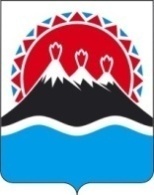 г. Петропавловск-Камчатский		                    «___» декабря 2016 годаВо исполнение пункта 12 статьи 14 Федерального закона от 27.07.2010 № 210-ФЗ «Об организации предоставления государственных и муниципальных услуг» и в целях уточнения отдельных положений Административного регламента предоставления Министерством природных ресурсов и экологии Камчатского края государственной услуги по организации и проведению государственной экологической экспертизы объектов регионального уровняПРИКАЗЫВАЮ: 1. Внести в приложение к приказу Министерства природных ресурсов  и  экологии  Камчатского края от 29.03.2012 № 29-П «Об утверждении Административного регламента предоставления Министерством природных ресурсов и экологии Камчатского края государственной услуги по организации и проведению государственной экологической экспертизы объектов регионального уровня» (далее - Административный регламент), изменение, изложив подпункт 2.12 в следующей редакции: «2.12. Требования к помещениям, в которых предоставляется государственная услуга, к месту ожидания и приема граждан при предоставлении государственной услуги.Заявителям гарантируется прием в помещении, оборудованном в соответствии с санитарными правилами и нормами, с соблюдением необходимых мер безопасности, в том числе средствами пожаротушения и оповещения о возникновении чрезвычайной ситуации. Входы и выходы в помещение оборудуются вывесками с указанием их наименования, а также пандусами, расширенными проходами, позволяющими обеспечить беспрепятственный доступ инвалидов, включая инвалидов, использующих кресла-коляски и собак-проводников. В помещениях, в которых предоставляется государственная услуга, отводятся места ожидания и приема Заявителей, оборудованные стульями столами (стойками) для обеспечения возможности оформления запросов о предоставлении государственной услуги. Количество мест ожидания Заявителей определяется исходя из фактической нагрузки и возможности для их размещения в здании.Места приема Заявителей могут быть организованы в виде отдельных кабинетов, а при отсутствии такой возможности – в виде отдельных рабочих мест для каждого специалиста Министерства, участвующего в предоставлении государственной услуги.Помещения для непосредственного взаимодействия специалистов Министерства с Заявителями соответствуют комфортным условиям для Заявителей и оптимальным условиям работы специалистов.Рабочие места специалистов Министерства, участвующих в предоставлении государственной услуги, оборудуются персональным компьютером, принтером и сканером, копировальной техникой, средствами телефонной связи.Специалисты Министерства, ответственные за предоставление государственной услуги, оказывают помощь инвалидам в преодолении барьеров, мешающих получению ими услуг наравне с другими лицами.Места информирования, предназначенные для ознакомления граждан с информационными материалами, оборудуются информационными стендами. На информационных стендах Министерства размещается следующая информация: место нахождения, график (режим) работы, номера телефонов, адреса в информационно-телекоммуникационной сети «Интернет» и электронной почты Министерства, процедура предоставления государственной услуги (в текстовом виде, в виде блок-схемы согласно приложению № 20 к настоящему Административному регламенту), образец заполнения заявления о предоставлении государственной услуги (приложение № 1 к Административному регламенту).2.12.1. Инвалидам, включая инвалидов, использующих кресла-коляски и собак-проводников, обеспечиваются:1) условия для беспрепятственного доступа в помещение Министерства и государственной услуге;2) возможность самостоятельного или с помощью специалистов, ответственных за предоставление государственной услуги, передвижения по территории Министерства, входа в помещение Министерства и выхода из него;3) возможность посадки в транспортное средство и высадки из него перед входом в помещение Министерства, в том числе с использованием кресла-коляски и при необходимости с помощью специалистов, ответственных за предоставление государственной услуги;4) сопровождение инвалидов, имеющих стойкие расстройства функции зрения и самостоятельного передвижения, и оказание им помощи в помещении Министерства;5) надлежащее размещение оборудования и носителей информации, необходимых для обеспечения беспрепятственного доступа инвалидов к помещению Министерства и государственной услуге с учетом ограничений их жизнедеятельности;6) дублирование необходимой для инвалидов звуковой и зрительной информации, а также надписей, знаков и иной текстовой и графической информации знаками, выполненными рельефно-точечным шрифтом Брайля, допуск сурдопереводчика и тифлосурдопереводчика;7) допуск на объекты собаки-проводника при наличии документа, подтверждающего ее специальное обучение, выданного по форме и в порядке, утвержденным приказом Министерства труда и социальной защиты Российской Федерации от 22.06.2015 № 386н «Об утверждении формы документа, подтверждающего специальное обучение собаки-проводника, и порядка его выдачи»;8) оказание специалистами, ответственными за предоставление государственной услуги, иной необходимой инвалидам помощи в преодолении барьеров, мешающих получению услуг и использованию объектов наравне с другими лицами.В случаях, когда невозможно обеспечить доступ инвалидов к помещениям Министерства, в которых предоставляется государственная услуга, к месту ожидания и приема граждан при предоставлении государственной услуги, специалистами, ответственными за предоставление государственной услуги, принимаются меры для обеспечения доступа инвалидов к месту предоставления услуг либо, когда это возможно обеспечить, для предоставления необходимых услуг по месту жительства инвалидов или в дистанционном режиме.Для предоставления государственной услуги в помещениях Министерства на арендуемых объектах (здания, строения, сооружения), которые невозможно полностью приспособить к потребностям инвалидов, Министерством принимаются меры по дополнению соглашений с арендодателями либо по включению в договоры аренды условий об исполнении собственником объекта требований по обеспечению условий самостоятельного передвижения инвалидами по территории, на которой расположен объект, а также доступности объектов и государственной услуги для инвалидов.».2. Шепелевой С.Н. направить копию настоящего приказа в Управление Министерства юстиции Российской Федерации по Камчатскому краю, Прокуратуру Камчатского края в течение 7 дней со дня его подписания.3. Настоящий приказ вступает в силу через 10 дней после дня его официального опубликования.Министр                                                                                              В.И. ПрийдунСОГЛАСОВАНО:Исп.Олеся Петровна Шнырёва20-11-58МИНИСТЕРСТВО ПРИРОДНЫХ РЕСУРСОВ И ЭКОЛОГИИКАМЧАТСКОГО КРАЯПРИКАЗ № _____- ПЗаместитель Министра –начальник отдела экономики и организационно-правового обеспеченияА.А. КумарьковНачальник отдела охраны окружающей среды и государственной экологической экспертизыА.М. Данилова